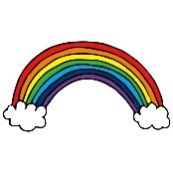 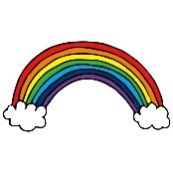 ２学期の始まりです！夏休みは１学期の疲れを取り、ゆっくり休めたでしょうか。今日から２学期です。引き続き、感染症対策を行いながら、学習・行事とめあてをもって取り組めるよう進めてまいります。行事については、この状況下ですので、実施に変更があるかもしれませんが、実施出来たときには、行事を通して一人一人が活躍し、成長できるように支援してまいります。今学期も子供たちの健康管理や家庭学習、学習用具の準備等、ご理解・ご協力をどうぞよろしくお願いいたします。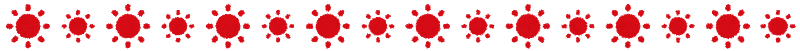 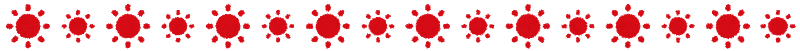 8・9月の行事予定8・9月の学習予定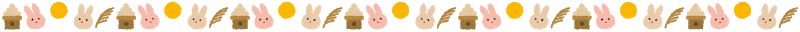 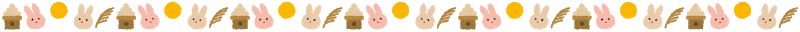 ～お知らせとお願い～９/３（金）の水遊びについて　９/３（金）の６校時に、校庭で水遊びを予定しています。（雨天の場合は１０日（金））雨天でなくても、熱中症指数等も考慮しながら安全に気を付けて行います。毎日の持ち物について　マスク（予備はランドセルに２・３枚）・ハンカチ・ティッシュ・水筒・健康観察カード　タブレット（ご家庭で充電してください）、連絡袋、連絡帳、給食袋、筆箱引き続きですが、上記のものを必ず持たせてください。よろしくお願いします。水泳指導・保護者会について・２学期の水泳指導については、中止となりました。着衣泳も行いません。・８月の保護者会については、集まっての開催はせず、書面にてお知らせいたします。　なお、保護者会資料については、８月３１日に配布致します。資料の内容についてご不明な点がありましたら、連絡帳等にてお知らせください。※裏面に２学期の教材費の内訳を記載しています。２学期購入の教材について　　　※口座引き落としとなります。引き落とし予定日　１０月１日（金）（予備日　１０月１２日（火））日月火水木金土８／２２２３２４夏季休業日終 ２５　　始業式④２６　　　給食始安全指導日　 ⑤ ２７　　　発育測定⑥２８２９  ３０　　　お話朝会（放送）　　  ⑤３１　　　⑥９／１　　保健指導⑤２　   　⑤３　　　 　 水遊び（６校時）⑥４５６　　　 　お話朝会（放送） 避難訓練　　  ⑤７　　　　⑥８　　　　⑤９　　　　⑤１０　　　水遊び予備日⑥１１１２１３　　　お話朝会（放送）⑤１４　　　⑥１５　　　④１６　　　　⑤１７　　　⑤１８１９２０敬老の日２１　　　お話朝会（放送）⑤２２　　　PTA読み聞かせ※遠足は中止⑤２３秋分の日２４　　　⑤２５２６２７　　　お話朝会（放送）開校記念集会（放送）開校記念日　 ⑤２８　　　⑥２９　　　⑤３０　　　　　　    ⑤１０/１安全指導前期通知表　　　　　　 ⑥国語仕事のくふう、見つけたよ詩を味わおう　対話の練習ポスターを読もう算数大きい数のしくみかけ算の筆算（1）大きい数のわり算・分数とわり算理科音のふしぎ植物の育ち方（花）動物のすみか社会工場ではたらく人と仕事音楽旋律の特徴を感じ取ろう図工ミラクル・ポーズ！道徳節度、節制  規則の尊重　親切思いやり総合大豆について調べよう体育体つくり運動、ネット型ゲーム、かけっこ、リレー、なわとび外国語何がすき？(What do you like?)